1. MotivateWhen have you seen someone simply refuse to quit? football player going for extra yardsbasketball team that fought back and wonstudent who struggled with a class but hung on and passed with a good gradea two-year-old who insisted on doing something himself … “I do it!”a fisherman who goes out every day, no matter the weatherthat person who irritates you every day … pesters you despite your objectionthe person who buys a lottery ticket every week, hopes some day to hit the big one2. TransitionToday we continue with the study of Joseph.He was treated unjustly by his brothers, then by his employer.We will see that he pressed forward in spite of injustice. 3. Bible Study3.1 Stay the CourseListen for Joseph’s new job.Genesis 39:21-23 (NIV)  the LORD was with him; he showed him kindness and granted him favor in the eyes of the prison warden. 22  So the warden put Joseph in charge of all those held in the prison, and he was made responsible for all that was done there. 23  The warden paid no attention to anything under Joseph's care, because the LORD was with Joseph and gave him success in whatever he did.In what ways does this episode parallel Joseph’s rise to success in Potiphar’s house? again we read “the Lord was with him”God showed him kindnessgranted him favor in the eyes of the wardenwas given important responsibilityWhat evidence suggests that Joseph made diligent effort even in dark circumstances? made responsible for all that was done therewarden paid no attention to anything under joseph’s careagain, had success in whatever he didWhat might cause you to question God due to your circumstances?in health crisesin financial reversalswhen family members get “off track”when people we have depended on fail usWhat is your first reaction when someone acts unjustly towards you?revengeangerdisappointmentgonna fix this!how could they do that to me?who do they think they are?Why do our circumstances affect our view of God’s love and loyalty to us?when something bad happens, we wonder “where was God, why didn’t He protect me?”when things are going well, it’s easy to say, “God is good all the time!”when things are bad it’s much harder to say that, or even believe thatwe cannot always understand God’s purposes short term or even long termwe don’t know the background of what God is doinglook at Job, he really struggled with what had happened …  not only with what God allowed, but with his “friends”He is sold as a slave and becomes second in the household of Potiphar. He is thrown in prison and is put in charge of the prisoners. What does this tell us about Joseph?each time we read that “the Lord was with him”must have been a man of faithwas listed in the Hall of Fame of Faith in Hebrews 11trusted God even when treated unjustlyUltimately, to what was Joseph’s success to be attributed ?it was God who was with himGod showed him kindnessGod granted him favor in eyes of the wardenthe Lord gave him successSo, how do we remain faithful when we find ourselves where we didn’t expect to be?keep making the right choiceskeep trusting Godtalk to God, tell Him your troubles/problemsask God to help you know what to dodo what you know is right, even though things are falling apart around you3.2 Don’t Take It Out on OthersListen for two dreamers.Genesis 40:4-8 (NIV)  The captain of the guard assigned them to Joseph, and he attended them. After they had been in custody for some time, 5  each of the two men--the cupbearer and the baker of the king of Egypt, who were being held in prison--had a dream the same night, and each dream had a meaning of its own. 6  When Joseph came to them the next morning, he saw that they were dejected. 7  So he asked Pharaoh's officials who were in custody with him in his master's house, "Why are your faces so sad today?" 8  "We both had dreams," they answered, "but there is no one to interpret them." Then Joseph said to them, "Do not interpretations belong to God? Tell me your dreams."In addition to being in prison, what else caused two new prisoners to be troubled?each had a dream that seemed to have important meaning or significancethey both had their dreams the same nightsince they were in jail, they had no access to someone who specialized in dream interpretations What words or actions suggest Joseph was sensitive to and concerned about their well-being?Joseph was given responsibility for these menwhen he came to them the morning after their dreams, he could see they were dejectedasked why they appeared so sadshowed concern for their discomfort, their worryWhat did Joseph say about dreams? interpretations belong to Godtell me the dreamsHow might Joseph have begun to recognize that he was in prison for a purpose?he was given responsibilityGod’s blessing was still upon himhe was still shown favor by the person in chargehe could still sense God’s presence and guidancehere were some people he could helpGod brings important people across his path – people with possible influence for his caseWhat are some ways we can demonstrate God’s concern to others, especially when we are struggling with some life event?we find about someone’s recent problem (family, health, an accident …)they may be going through troubles also, we have something in commonwe can be someone who is willing to listensometimes just listening to them share is helpful for themother times we might have the capability to offer helpwe can pray with them, right there … and promise to keep praying3.3 Don’t Get DiscouragedListen for who is forgetful.Genesis 40:20-23 (NIV)   Now the third day was Pharaoh's birthday, and he gave a feast for all his officials. He lifted up the heads of the chief cupbearer and the chief baker in the presence of his officials: 21  He restored the chief cupbearer to his position, so that he once again put the cup into Pharaoh's hand, 22  but he hanged the chief baker, just as Joseph had said to them in his interpretation. 23  The chief cupbearer, however, did not remember Joseph; he forgot him.What happened at Pharaoh’s birthday party?  gave a feast for all the officialsas a part of the celebration, he brought the baker and cupbearer out of prisonby special dispensation he restored the cupbearermaybe as part of the rowdy entertainment, he hanged the bakerWhat did the chief cupbearer not do?  Why?he went back to workhe forgot about Joseph and his help maybe he didn’t want to press his recent good fortune and impose on PharaohWhy did Joseph have good reason to be disappointed? butler/cupbearer did not remember to put in a good word for Josephhe forgot all about Joseph who had interpreted his dreamsHow can we manage disappointment, anger, resentment, and sadness when we have not been treated fairly or let down by others?daily filling your mind with God’s Truthread God’s Word and think about what you read, meditate on itapply God’s Truth to your lifepray about the situation … tell God how you feelpray for those who have mistreated youHow can we be encouraged to keep doing what God has gifted us to do, even when you receive little or no credit for it?remember that we are each a member of the Body of ChristGod intends that we minister to each otherHe gifts us with specific skills just for ministering to each otherwe need each other be ready and willing to put your Spiritual gift to useour spiritual gift is not used to bring glory to ourselves, it is to minister to fellow believerseven if only one person is helped or blessed by what you do, God is at work in His way and timingApplicationPray. Pray for patience, one of the Fruit of the Holy Spirit at work in your life. Pay attention to situations this week where you tend to lose your patience. Ask the Holy Spirit to help you endure patiently in these moments.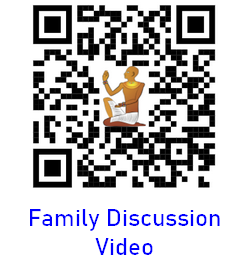 Write. Write an inspiring Bible verse on a sticky note and attach it to your computer. Every time you’re tempted to whine about your circumstances, pray that verse.Read. Read through a great devotional book this month, like Experiencing God or The Pursuit of God. Draw from the well of others. 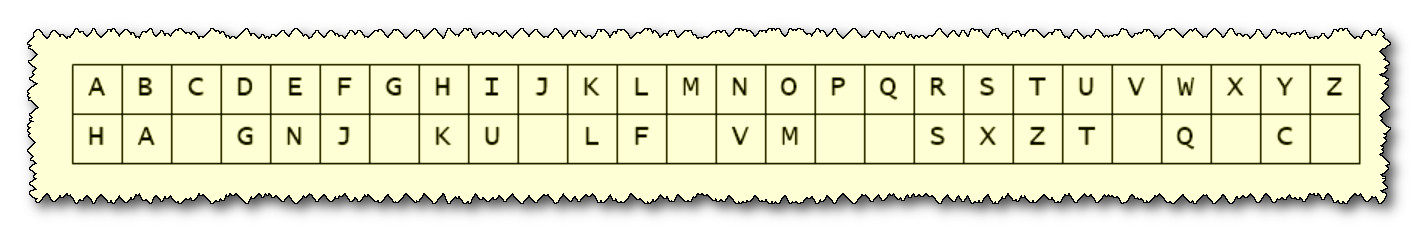 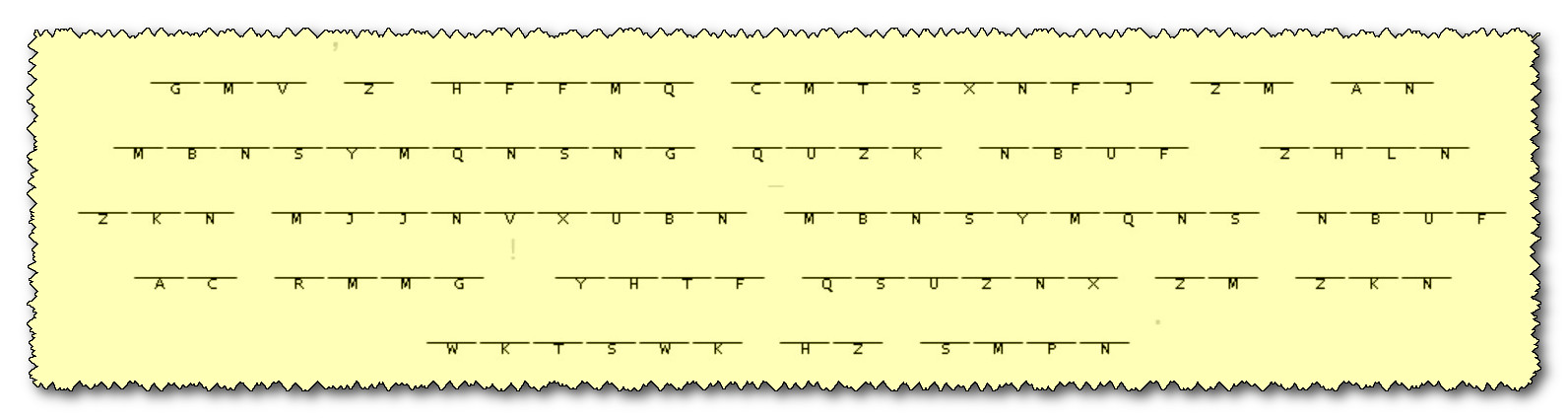 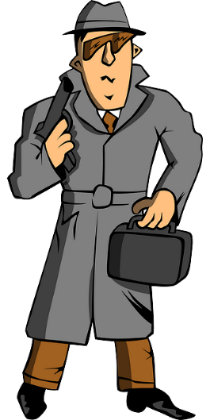 